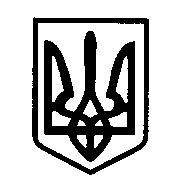 УКРАЇНАМІНІСТЕРСТВО  ОСВІТИ  І  НАУКИ УКРАЇНИДЕПАРТАМЕНТ ОСВІТИ І НАУКИ  ДНІПРОПЕТРОВСЬКОЇ ОБЛДЕРЖАДМІНІСТРАЦІЇДержавний навчальний заклад«Криворізький центр професійної освіти металургії та машинобудування»Н А К А З______________                            м. Кривий Ріг                                     № _____Про впровадження елементівдуальної форми навчання  у професійну підготовку кваліфікованих робітниківВідповідно до наказів Міністерства освіти і науки України «Про впровадження елементів дуальної форми навчання у професійну підготовку кваліфікованих робітників» від 23.06.2017р. № 916 та «Про розширення переліку закладів професійної (професійно-технічної) освіти для впровадження елементів дуальної форми навчання» від 15.05.2018 р. № 473, та з метою створення умов для якісної підготовки конкурентоспроможних робітничих кадрів, здатних задовольнити вимоги регіонального ринку праці, забезпечення гнучкості й мобільності організації навчально-виробничого процесу, оновлення змісту освіти шляхом упровадження у професійну підготовку кваліфікованих робітничих кадрів елементів дуальної освіти навчанняНАКАЗУЮ:Створити робочу групу у складі:Василиненко Віктор Михайлович – директор НМЦ ПТО у Дніпропетровській області (за згодою);Мироненко Марина Борисівна – завідувач Криворізьким кабінетом НМЦ ПТО у Дніпропетровській області;Безценна Тетяна Михайлівна – методист НМЦ ПТО у Дніпропетровській області;Грищук Тамара Степанівна – методист Криворізького кабінету НМЦ ПТО у Дніпропетровській області;Щебетаха Раїса Миколаївна – начальник відділу навчання та розвитку персоналу АТ «ПівдГЗК»;Красота Людмила Миколаївна – заступник директора з навчально-виробничої роботи Криворізького центру професійної освіти металургії та машинобудування;Ломакіна Світлана Алімівна – заступник директора з навчальної роботи Криворізького центру професійної освіти металургії та машинобудування;Кепша Ольга Михайлівна – методист Криворізького центру професійної освіти металургії та машинобудування;Корнієнко Ольга Володимирівна – старший майстер Криворізького центру професійної освіти металургії та машинобудування;Ліпіна Тетяна Іллівна – викладач професійно-теоретичної підготовки Криворізького центру професійної освіти металургії та машинобудування;Сисоєва Галина Вікторівна – майстер виробничого навчання Криворізького центру професійної освіти металургії та машинобудування.Затвердити Дорожню карту з упровадженням елементів дуальної форми навчання у Криворізькому центрі професійної освіти металургії та машинобудування у професійну підготовку кваліфікованих робітників з професії «Електрогазозварник, газорізальник», термін навчання 1,5 роки (додається).Заступнику директора з навчально-виробничої роботи Красоті Л.М., методисту Кепші О.М., старшому майстру Корнієнко О.В.:  	3.1.Забезпечити організаційний і методичний супровід завдань, пов’язаних з виконанням вищезазначених наказів щодо впровадження у Криворізькому центрі професійної освіти металургії та машинобудування елементів дуальної форми навчання з професії «Електрогазозварник, газорізальник».	3.2. Забезпечити виконання завдань, визначених Дорожньою картою з упровадження елементів дуальної форми навчання у Криворізькому центрі професійної освіти металургії та машинобудування елементів дуальної форми навчання з професії «Електрогазозварник, газорізальник».3.3. Систематично висвітлювати на сайті закладу хід впровадження елементів дуальної форми навчання у професійну підготовку кваліфікованих робітників.3.4. Щоквартально інформувати Навчально-методичний центр професійно-технічної освіти у Дніпропетровській області та Департамент освіти і науки обласної держадміністрації про хід упровадження елементів дуальної форми навчання у Криворізькому центрі професійної освіти металургії та машинобудування.Координацію роботи за виконанням даного наказу покласти на заступника директора з навчально-виробничої роботи Красоту Л.М., контроль залишаю за собою.Директор ДНЗ «КЦПОММ»	             		Григорій Горб